APPLICATION FOR FEE WAIVER OF REPEATED/SUBSTITUTED MODULEName: _____________________________________ 	Roll no: _____________________________Program: ___________________________________	Department: _________________________Cellphone No: _____________________________		Email ID: ____________________________No. of Completed Modules: _____________		CPI till date: _________________________             (Upload a copy of the last grade sheet)Details of Repeated/Substituted modules with grades *Please write COR for Core/Compulsory & ELE for Elective as appropriate. + Please write REP for Repeat/ SUB for Substitute as appropriate.$ Please note that the fee waiver is applied for only one repeated/substituted module. Students are requested to submit such request during preregistration of their last quarter of the programme. Date: ________________                                                                 Signature of Student: ___________________________	bbb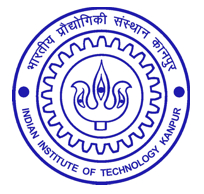 Hkkjrh; izkS|ksfxdh laLFkku dkuiqj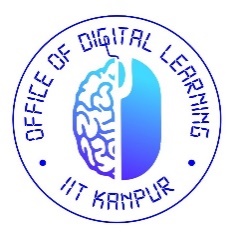 INDIAN INSTITUTE OF TECHNOLOGY KANPUR“kSf{kd foHkkXk : dk;kZy;] fMftVy yfuZax ACADEMIC SECTION: OFFICE OF DIGITAL LEARNINGAcademic Session:Quarter:Module DetailsModule DetailsModule DetailsModule DetailsPrevious Grade DetailsPrevious Grade DetailsCurrent Grade DetailsCurrent Grade DetailsCurrent Grade DetailsSl NoModule No.Module NameNature*QuarterGradeTaken as+QuarterGradeCOR/ELEREP/SUBCOR/ELEREP/SUBCOR/ELEREP/SUBRequest of Fee waiver$ made for (specify the module no.)Request of Fee waiver$ made for (specify the module no.)Request of Fee waiver$ made for (specify the module no.)Request of Fee waiver$ made for (specify the module no.)Request of Fee waiver$ made for (specify the module no.)Request of Fee waiver$ made for (specify the module no.)Request of Fee waiver$ made for (specify the module no.)Module No.Module No.Recommendation of Program Coordinator                                                                                                                                        _____________________________________                                                                                                                                                    Signature Program CoordinatorRecommendation of Program Coordinator                                                                                                                                        _____________________________________                                                                                                                                                    Signature Program Coordinator                                                                      FOR OFFICE USE ONLY                                                                      FOR OFFICE USE ONLYRemarks:Remarks:Checked by                                                   __________________________                                                    Signature of Dealing AssistantApproved by                                               ________________________                                                        Signature of PIC (ODL)